Name: _______________________________________________________ Date:________ Period:_________Directions: The Limbic System diagram below is labeled with the different parts. Using your notes (and www.g2conline.org/) , write down the function of each of the parts of the Limbic System. Write in the space below. 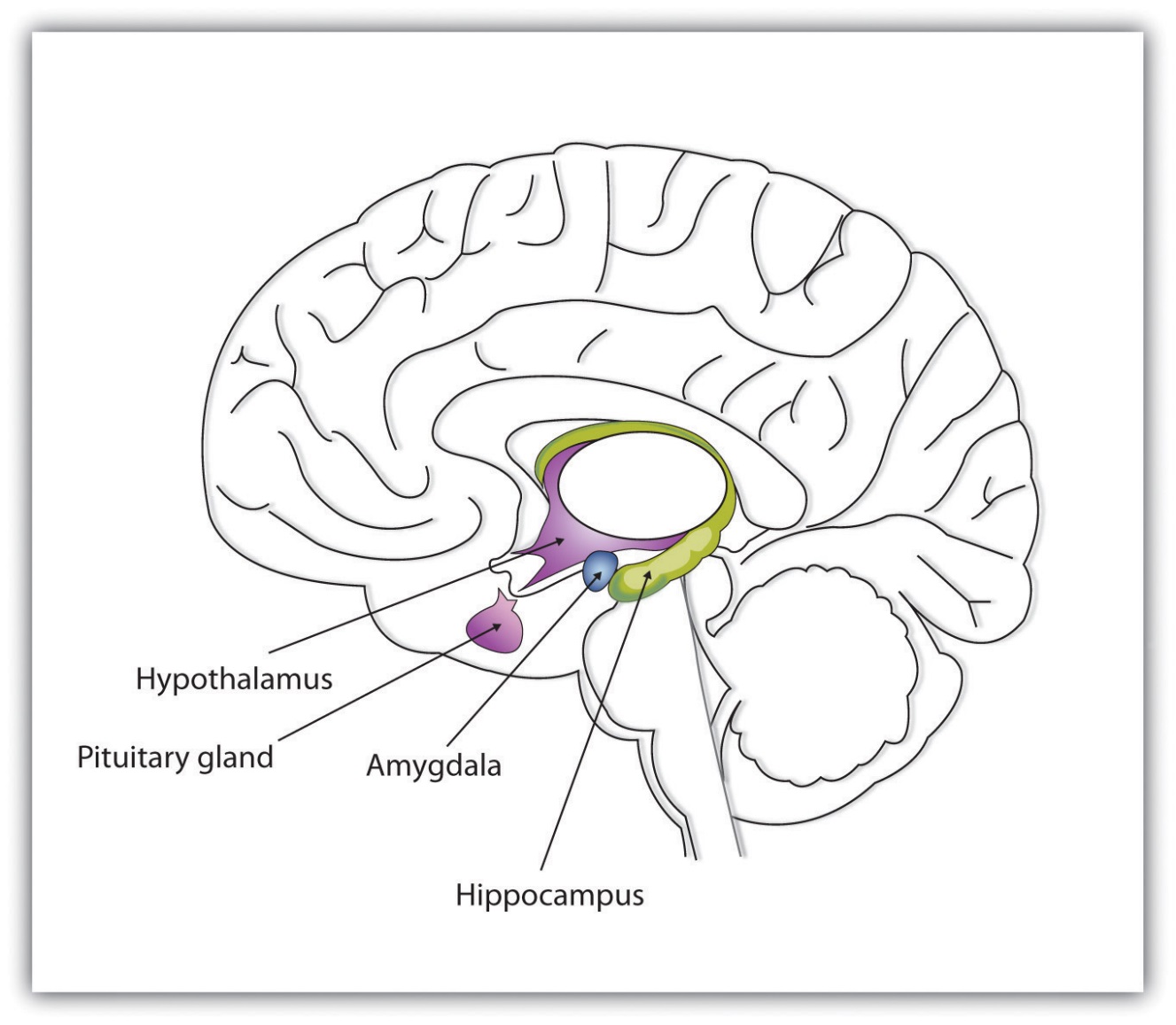 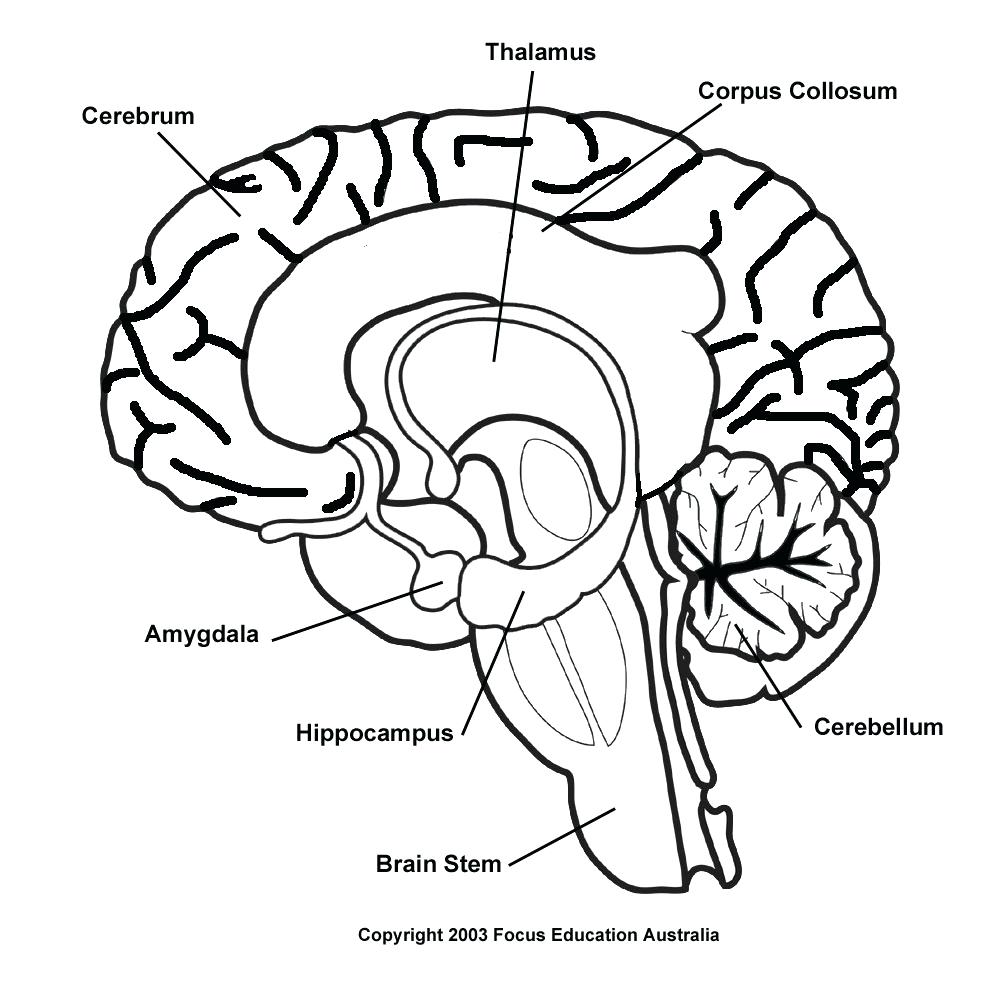 